Une journée à bord d’Initiatives-CœurVoici quelques problèmes mathématiques issus de la vie à bord du bateau.La fuite d’eauUne fuite est apparue dans un réservoir la semaine dernière et une perte précieuse de liquide se produit.Peux-tu calculer combien de liquide Initiatives-Cœur a perdu ?Sur quelles connaissances peux-tu t’appuyer pour trouver la solution ? As-tu des astuces à partager pour y arriver ?Peindre Initiatives-CœurSe nourrir à bord d’Initiatives-CœurFacile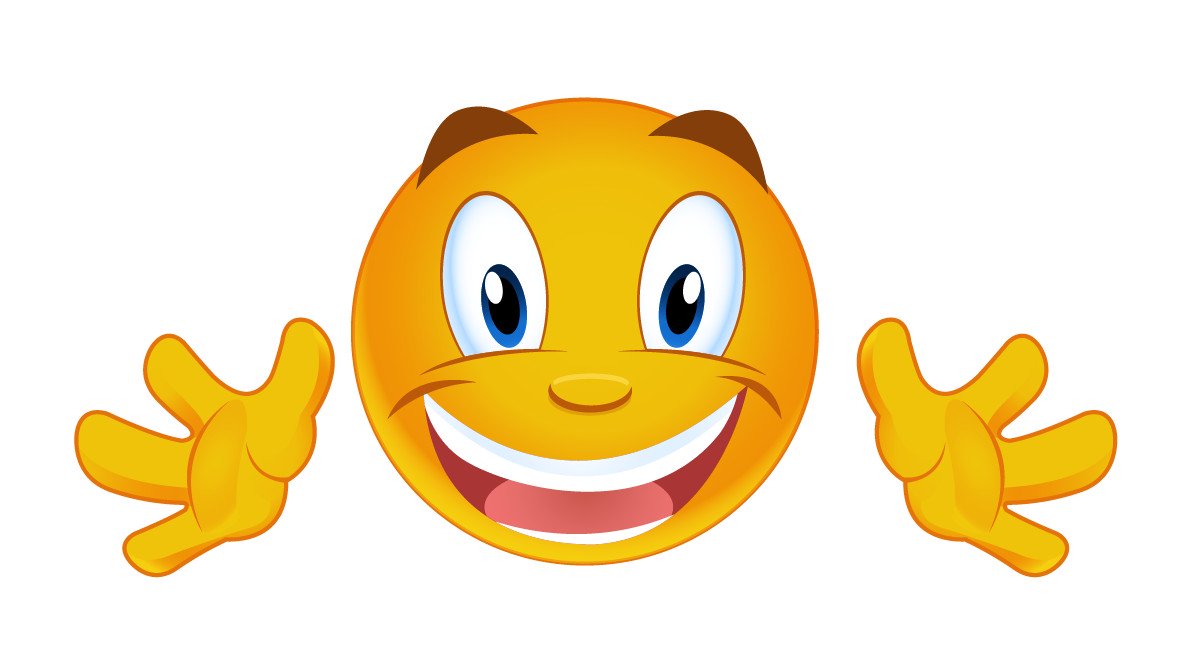 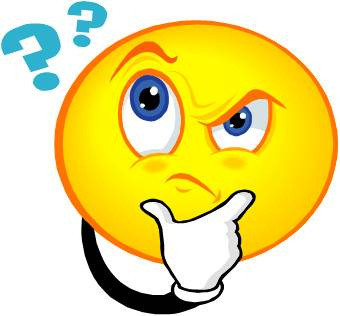 Creusons nous la cervelle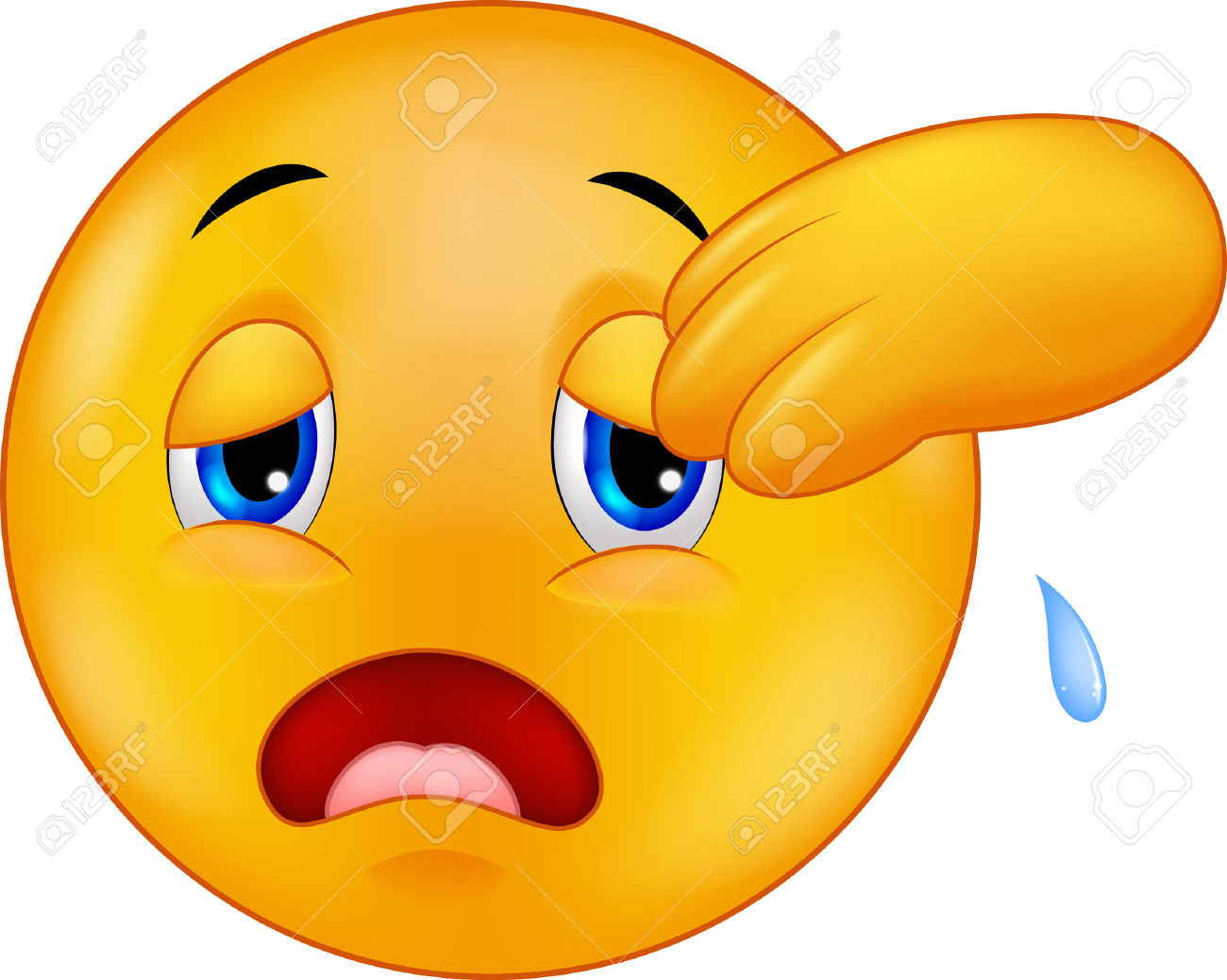 Là c’est pas du gâteau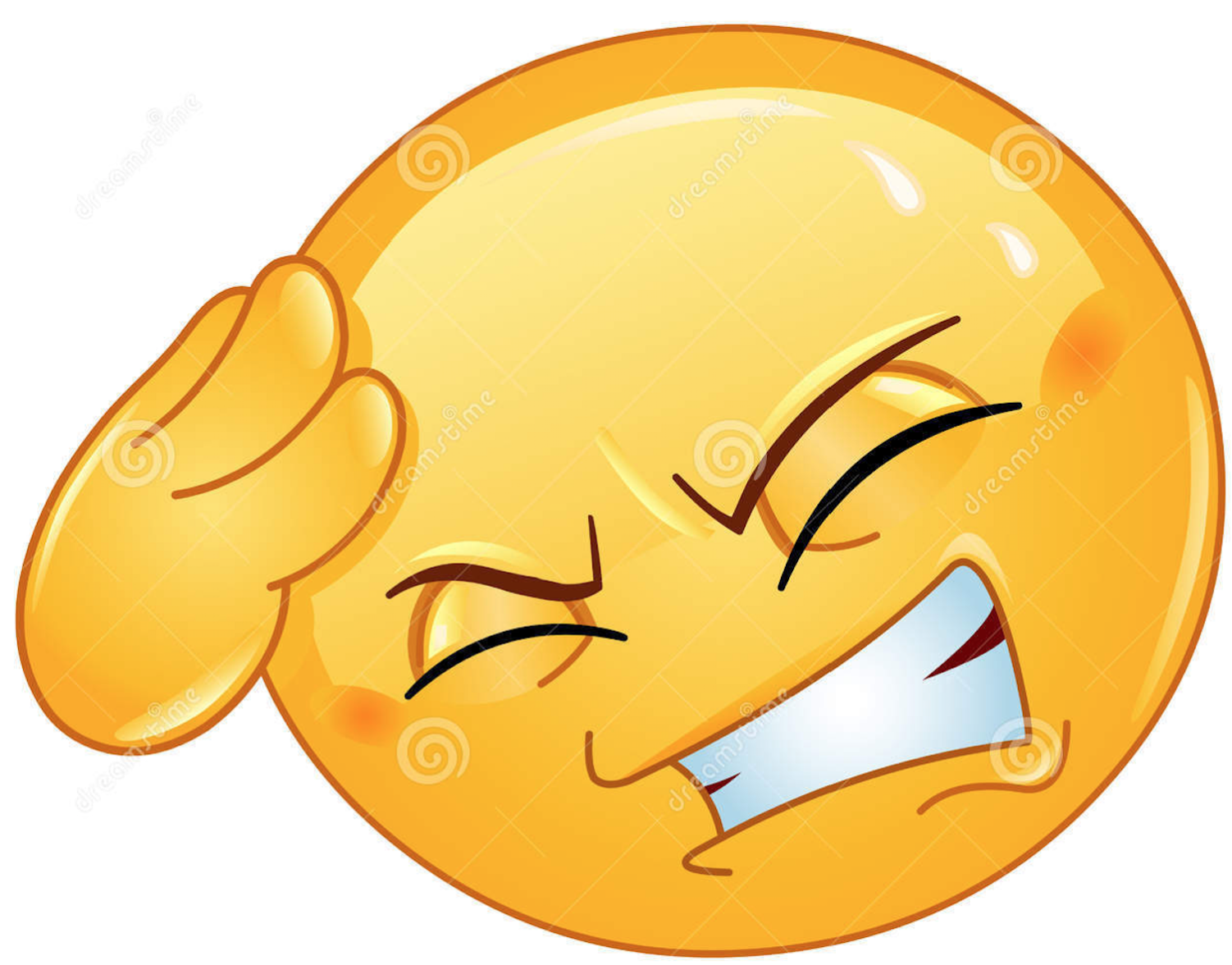 Carrément prise de têteQuel est le volume d’eau perdu ?Quel est le volume d’eau perdu ?Quel est le volume d’eau perdu ?Quel est le volume d’eau perdu ?Niveau d’eau écoulée par minute : 10mlNiveau d’eau écoulée : 12ml par minuteNiveau d’eau écoulée : 25ml par minuteNiveau d’eau écoulée par minute : 123mlCombien d’eau écoulée en 5mns ? 10mn ? 
30 mns ?Combien d’eau écoulée en 30 mns ? 1 heure ? 12 heures ?Combien d’eau écoulée en 1 heure ? 12 heures ?
24 heures ? 2 jours ?Combien d’eau écoulée en 1  journée ? Une semaine.Sur la durée de la course ?Allez on continue !Niveau d’eau écoulée par minute : 137.5mlCombien d’eau écoulée en un jour ? Une semaine ? 
La durée de la course ?FacileCreusons nous la cervelleLà c’est pas du gâteauCarrément prise
de têteLe voyage dure 15 jour Tanguy  de Lamotte mange 2 repas par jour et boit 1,5L d'eau par jour  Il a le droit d'emporter 250 kg, qu'est-ce qu'il prend ?Cette fois c'est une course en double qui  dure 15 jours . Tanguy  de Lamotte et Sam Davies ont droit d'emporter 260 kg, Qu'est-ce qu'ils emportent ?
Tanguy tient absolument à prendre son eau gazeuseCette fois c'est une course en double qui  dure 10 jours . Tanguy  de Lamotte et Sam Davies ont droit d'emporter 200 kg, Heureusement ils ont un dessalinisateur. Qu'est-ce qu'ils emportent ?EmplacementDésignationPOIDS(g)EmplacementDésignationPOIDS(g)Nourrituresac d'avitaillement (= 1 repas lyophilisé  + 1 dessert)180CONFORT à BORD Duvet 1500NourritureEncas SALE/SUCRE pour 1 semaine7500CONFORT à BORD Couverture polaire1500Nourritureboite de conserve1000CONFORT à BORD 1 lit20 000Nourriture10 L d'EAU GAZEUSE+3 COCA 13500CONFORT à BORD mallette de jeux1000Nourriturecanne à pêche5000CONFORT à BORD vélo  pour exercices musculaires15000Nourriturebouteille d'eau 1,5L1500CONFORT à BORD Matelas1800GasoilBIDON DE 60L52000MATERIEL DE SECURITERADEAU INTERIEUR28500VêtementsSam12000MATERIEL DE SECURITERADEAU EXTERIEUR33000VêtementsTanguy12000MATERIEL DE SECURITECombinaison de sécurité  TANGUY5300CUISINE BOUILLOIRE760MATERIEL DE SECURITECombinaison de sécurité SAM4550CUISINE COCOTTE MINUTE1950MATERIEL DE SECURITESAC DE PLONGEE6800CUISINE lave linge40000MATERIEL DE SECURITESAC PHARMACIE 6350CUISINE assiettes, verres, couverts9000MATERIEL DE SECURITEGILET SAM1950MATERIEL DE SECURITEGILET TANGUY1750FacileCreusons nous la cervelleLà c’est pas du gâteauCarrément priseLe mât = 3 pots de rouge et 2 de blancLe bôme= 2 pots de rouge et 1 pot de blancCombien de pots rouge et pots blanc sont nécessaires en tout ?Le mât = 4 pots de rouge et 3 de blancLe pont= 6 pots de rouge et 3 pots de blancCombien de pots rouge et pots blanc sont nécessaires en tout ?La coque = 12 pots de rouge et 8 de blancLe pont= 9 pots de rouge et 6 pots de blancCombien de pots rouge et pots blanc sont nécessaires en tout ?Le bateau entier aux couleurs d’Initiatives-Cœur = 23 pots de rouge foncé et 17 pots de rouge clair 13 de blancsCombien de pots rouge et de pots de rouge clair et pots blanc sont nécessaires en tout ?FacileCreusons nous la cervelleLà c’est pas du gâteauCarrément priseCombien de portions de nourriture sont à prévoir si le voyage d’Initiatives-Cœur dure 14 jours.

Combien de portions devront être emportées s’il y a 2 skippers ? Combien cela coûterait-il sachant que la portion est à 0.50 €Combien de portions de nourriture sont à prévoir si le voyage d’Initiatives-Cœur dure 35 jours et que Tanguy prend 2 repas par jour.
Combien cela coûterait-il sachant que la portion est à 1.50€Combien de portions de nourriture sont à prévoir si le voyage dure  83 jours, que Tanguy prend 2 repas par jour et que Samantha Davies qui l’accompagne ne mange qu’ 1 repas par jour
Combien cela coûterait-il sachant que la portion est à 2.50€Combien de portions de nourriture sont à prévoir si le voyage dure 90 jours et que Tanguy prend 2 repas par et que Samantha Davies qui l’accompagne mange 2 repas par jour.Chaque portion coûte 3.27€Malheureusement 10% de des portions tombe à l’eau. Combien de portions reste-t-il ? Combien d’argent perdu ?